Gamtiniai regionaiŽemės planetos viršutiniame sluoksnyje biosferoje - ore, žemėje ir vandenyje - gyvena daug gyvųjų organizmų. Biosfera skirstoma į gamtinius regionus, biomus. Biomai yra geografinės zonos , kurioms yra būdingas tam tikras augalijos pobūdis, krituliai ir temperatūra. Biomai apima labai didelius plotus ir gali nusidriekti net per kelis kontinentus. 
Šis tekstas yra apie kai kuriuos žemės biomus .TundraTundra yra daugiamečio įšalo zona, kur tik vasaros metu atšyla viršutinis sluoksnis. Ten neauga medžiai. Didžiausi tundros plotai yra Rusijoje, Kanadoje ir Aliaskoje. 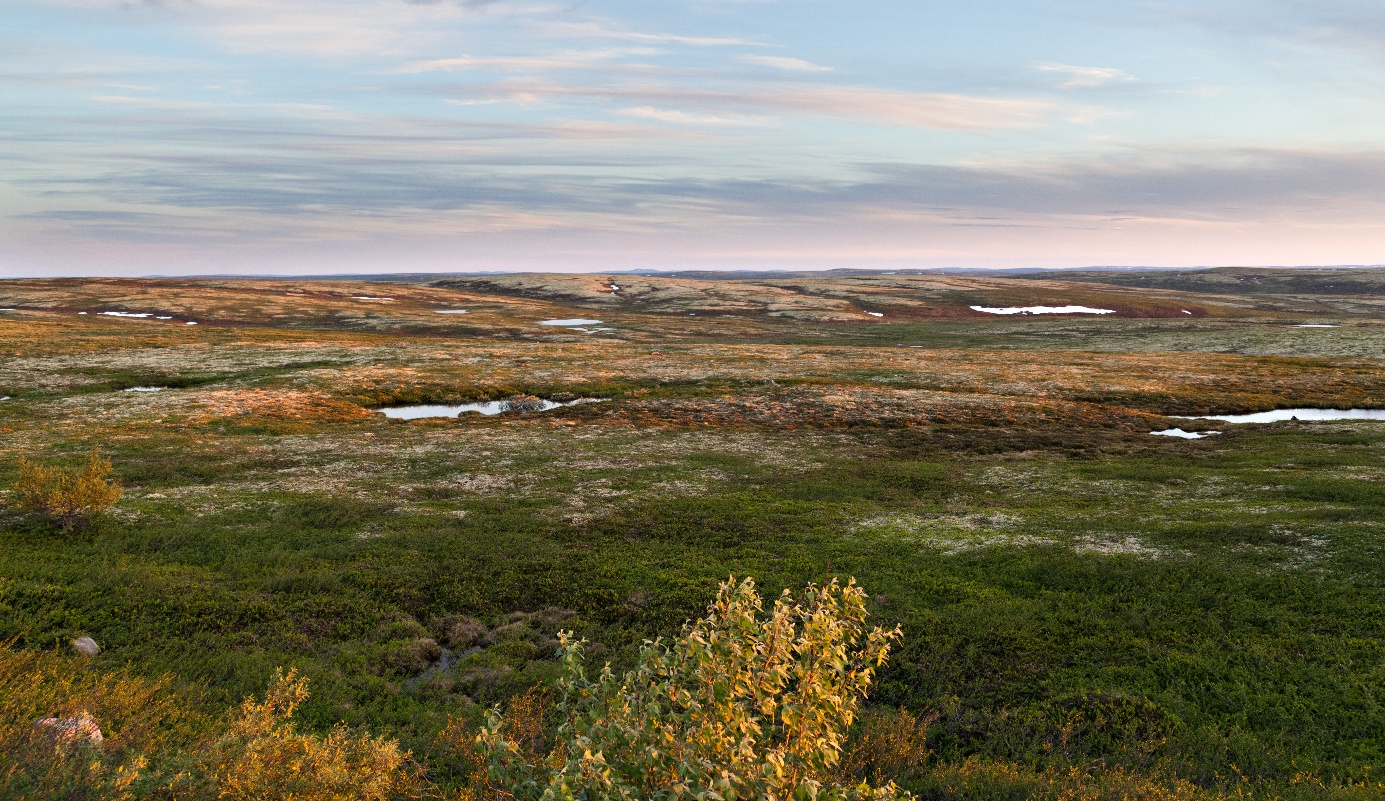 Foto: Tundra i Nord-Russland (Adobe Stock, annatronova).DykumaDykuma – tai didelė, sausa, smėlėta ir akmenuota geografinė zona. Sachara yra didžiausia dykuma žemėje.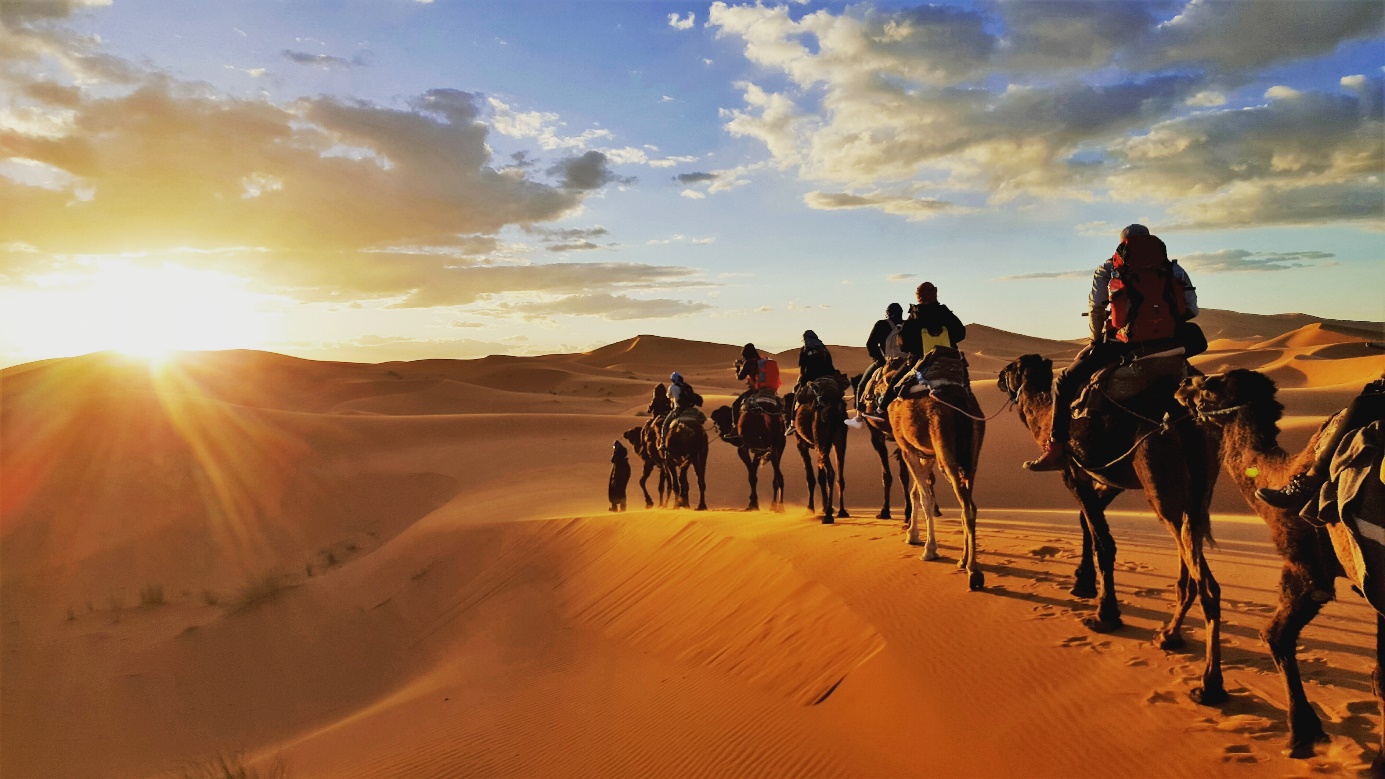 Foto: Saharaørkenen i Nord-Afrika (Shutterstock, Gaper).

SavanaSavana yra tropinės platumos zona, kur auga aukšta žolė su pavieniais medžiais bei krūmais. Didžiausias savanas randame Afrikoje.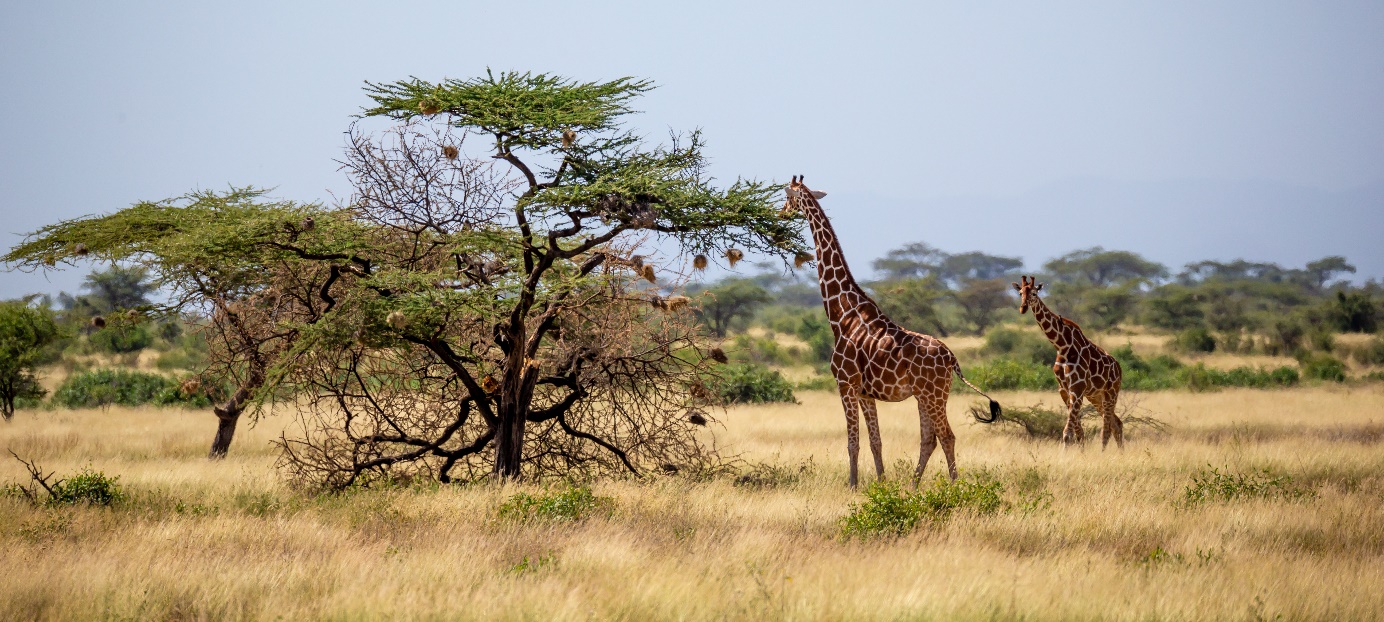 Foto: Savanne (Adobe Stock, 25ehaag6).StepėStepės yra labai derlingos lygumos, neapaugusios medžiais. Jos tinka žemdirbystei. Daugiausia stepių yra Azijoje ir Šiaurės bei Pietų Amerikoje. 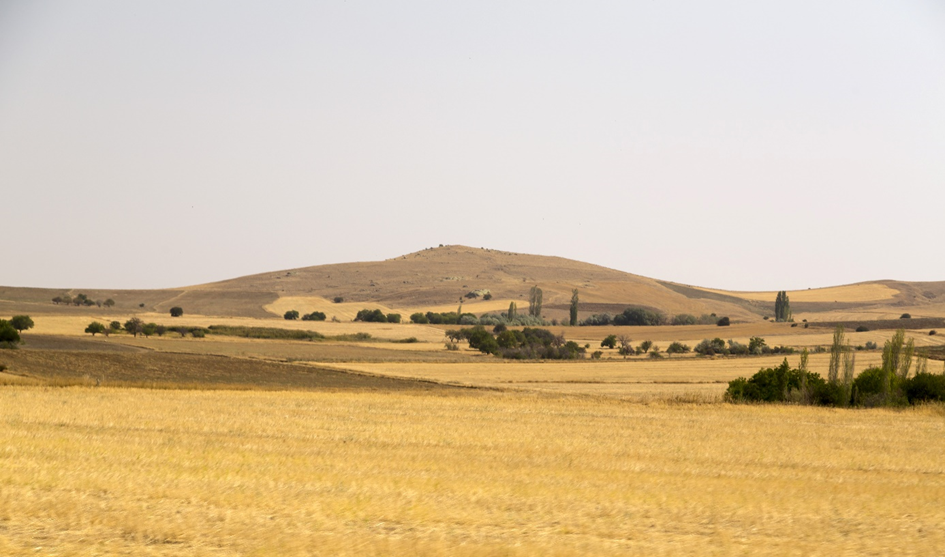 Foto: Steppelandskap i Tyrkia (Adobe Stock, Engin Korkmaz).

Drėgnieji atogrąžų miškaiDrėgnieji atogrąžų miškai – tai vešlūs tropikų miškai, vyraujantys palei pusiaują. Jie pasižymi augalijos ir gyvūnijos gausa. Amazonija yra dideli tropiniai miškai Pietų Amerikoje. 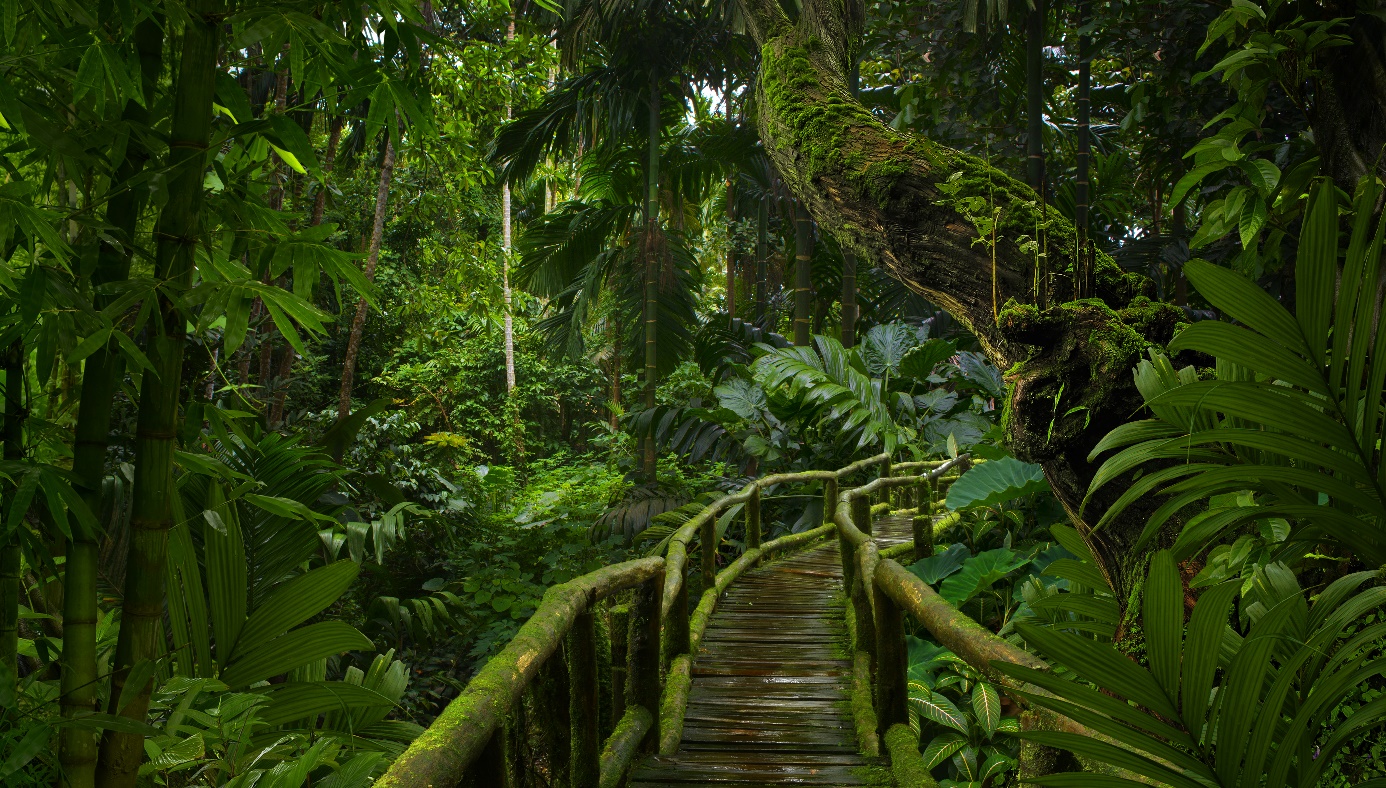 Foto: Regnskog i Sørøst-Asia (Adobe Stock, quickshooting). Rask teisingą atsakymą
Kaip vadiname regionus, kur yra panaši augalija, temperatūra ir krituliai? 
a. biomas		b. biosfera		c. tundra 


Kaip vadiname vešlius miškus, kurie auga palei pusiaują? 
a. stepė		b. tundra		c. drėgnieji atogrąžų miškai Kaip vadiname didelį, sausą, smėliuotą ir akmenuotą regioną? 
a. dykuma		b. stepė		c. savana 